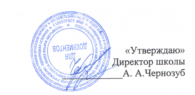 МБОУ «Однолуцкая ООШ имениГероя Советского Союза И. И. Аверьянова»Меню на 29.01.2021 г. для обучающихся 1-4 классов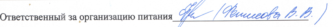 Наименование приёма пищи Наименование блюдаМасса порции(обязательно)Калорийность порции(обязательно)ЦенаЗавтракКаша рисовая1501768,71Какао с молоком2001448,32Хлеб пшеничный с маслом20/51234,73 Яблоко 100478,4Хлеб пшеничн.20462,00Обед Зеленый горошек0,05254,08Борщ из св. капусты250951,69Макаронные изд. отварные150144,92,82Рыба жарен.80125,610,04Напиток лимонный 200732,28Хлеб ржаной 50871,93Хлеб пшеничный20462,00ИТОГО:57